СОБРАНИЕ ПРЕДСТАВИТЕЛЕЙ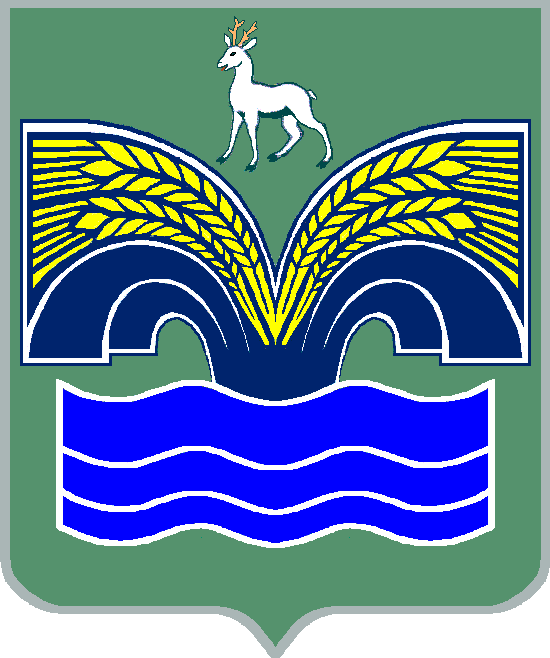 СЕЛЬСКОГО ПОСЕЛЕНИЯ ХИЛКОВОМУНИЦИПАЛЬНОГО РАЙОНА КРАСНОЯРСКИЙСАМАРСКОЙ ОБЛАСТИТРЕТЬЕГО СОЗЫВАРЕШЕНИЕ от «29» апреля 2019 года     № 12Об учреждении межмуниципального хозяйственного общества, наделяемого статусом специализированной службы по вопросам похоронного дела В соответствии с частью 4 статьи 8, пунктом 7 части 10 статьи 35 Федерального закона от 06.10.2003 № 131-ФЗ «Об общих принципах организации местного самоуправления в Российской Федерации», пунктом 2 статьи 25 и статьей 29 Федерального закона от 12.01.1996 № 8-ФЗ «О погребении и похоронном деле», руководствуясь пунктом 7 части 1 статьи 35 Устава сельского поселения Хилково муниципального района Красноярский Самарской области, а также Порядком участия сельского поселения Хилково муниципального района Красноярский Самарской области в организациях межмуниципального сотрудничества, утвержденным решением Собрания представителей сельского поселения Хилково муниципального района Красноярский Самарской области от 23.04.2019 № 11, Собрание представителей сельского поселения Хилково муниципального района Красноярский Самарской области РЕШИЛО: 1. Совместно с городскими и сельскими поселениями, расположенными на территории муниципального района Красноярский Самарской области, учредить межмуниципальное хозяйственное общество в форме общества с ограниченной ответственностью «Ритуал» в целях совместного решения вопроса местного значения по организации ритуальных услуг и содержанию мест захоронения. 2. Общество с ограниченной ответственностью «Ритуал» является специализированной службой по вопросам похоронного дела, действующей на территории сельского поселения Хилково муниципального района Красноярский Самарской области. 3. Общество с ограниченной ответственностью «Ритуал» оказывает на территории сельского поселения Хилково муниципального района Красноярский Самарской области гарантированный перечень услуг по погребению в соответствии с Федеральным законом от 12.01.1996 № 8-ФЗ «О погребении и похоронном деле» и муниципальными нормативными правовыми актами сельского поселения Хилково муниципального района Красноярский Самарской области. 4. Общество с ограниченной ответственностью «Ритуал» вправе также оказывать населению иные ритуальные услуги на платной основе. 5. От имени сельского поселения Хилково муниципального района Красноярский Самарской области функции и полномочия учредителя общества с ограниченной ответственностью «Ритуал» осуществляет Администрация сельского поселения Хилково муниципального района Красноярский Самарской области. 6. Опубликовать настоящее Решение в газете «Красноярский вестник». 7. Настоящее Решение вступает в силу со дня его официального опубликования. Председатель Собрания представителей сельского поселения Хилково муниципального района Красноярский Самарской области _______________ Х. АхметовГлава сельского поселенияХилковомуниципального районаКрасноярский Самарской области_______________ О.Ю. Долгов 